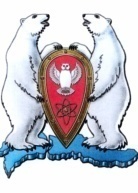 СОВЕТ ДЕПУТАТОВМУНИЦИПАЛЬНОГО ОБРАЗОВАНИЯГОРОДСКОЙ ОКРУГ «НОВАЯ ЗЕМЛЯ»(четвертого созыва) Тринадцатая сессияРЕШЕНИЕ 09 апреля 2014 г.                                                                                       № 91/06-01О назначении на должность председателя контрольно-ревизионной комиссии муниципального образования «Новая Земля»       В соответствии с Федеральным законом от 06.10.2003 № 131-ФЗ «Об общих принципах организации местного самоуправления в Российской Федерации», Федеральным законом от 07.02.2011 № 6-ФЗ «Об общих принципах организации и деятельности контрольно-счетных органов субъектов Российской Федерации и муниципальных образований», Уставом муниципального образования городской округ «Новая Земля», Положением «О контрольно-ревизионной комиссии муниципального образования городской округ «Новая Земля» от 12.10.2011 № 287 (в ред. решения Совета депутатов муниципального образования «Новая Земля» от 18.11.2013 № 115), Совет депутатов РЕШАЕТ:Назначить с 11 апреля 2014 года на должность председателя контрольно-ревизионной комиссии муниципального образования городской округ «Новая Земля» Блинову Марину Владиславовну, сроком полномочий четыре года.Поручить председателю Совета депутатов муниципального образования городской округ «Новая Земля» заключить трудовой договор  с назначенным председателем контрольно-ревизионной комиссии муниципального образования городской округ «Новая Земля». Настоящее решение подлежит опубликованию в газете «Новоземельские вести», размещению на официальном сайте городского округа «Новая Земля» в информационно-телекоммуникационной сети «Интернет».   Настоящее решение вступает в силу со дня его принятия. Председатель Совета депутатов муниципального образования городской округ «Новая Земля»                                                                Л.В. Марач